Причины трудностей социальной адаптации детей                                   среднего дошкольного возраста в группе ДОУВ современном мире проблема социального развития подрастающего поколения становится одной из актуальных. Сегодняшние педагоги и родители, очень обеспокоены тем, чтобы ребенок, входящий в этот мир, стал уверенным, счастливым, умным, добрым и успешным.В этом сложном процессе становления человека и его социализации немало зависит от того, как ребенок в первые годы жизни адаптируется в мире людей (взрослых и сверстников) в образовательных детских дошкольных учреждениях, сможет ли он найти свое место в жизни и реализовать собственный потенциал. Проблема социальной адаптации детей и педагогических условий ее успешного протекания в ДОУ представляет большой интерес для современной педагогики детства.Анализ исследований (Н.М. Аксарина, Н.Д. Ватутина, Г.Г. Григорьева, Р.В. Тонково-Янпольская и др.) показывает, что педагогике основательно изучена адаптация в раннем возрасте к условиям детского сада. В исследованиях выделены степени адаптации ребенка; раскрыты факторы, влияющие на характер и длительность адаптационного периода; разработаны рекомендации для педагогов и родителей по подготовке малышей к поступлению в дошкольное учреждение и организации адаптационного периода в ДОУ (Е.П. Арнаутов, Н.Н. Андреева, Т.Н. Доронова, А.В. Кошелева, Т.А. Константинова и др.).Особого внимания заслуживают вопросы адаптации детей среднего и старшего дошкольного возраста в группе ДОУ, и, прежде всего, изучение факторов и проблем, обуславливающих трудности процесса социальной адаптации, что негативно сказывается на социально-личностном развитии старшего дошкольника и его психологической готовности к школе.В психолого-педагогических исследованиях уделяется внимание проблеме межличностных отношений старших дошкольников со сверстниками и взрослыми (В.Н. Белкина, М.И. Лисина, Е.А. Кудрявцева, Т.А. Репина, Е.О. Смирнова, и др.): изучению межличностных отношений, складывающих в детской группе (Р.И. Жуковская, С.А. Козлова, А.С. Логинова, А.П. Усова и др.). Эти исследования (М.И. Лисина, Р.С. Буре, Л.С. Коломинский, Т.А. Репина, Т.И. Бабаева, В.А. Деркунская, Т.А.Владимирова и др.) свидетельствуют, что результатом успешной социальной адаптации старших дошкольников является их эмоциональное благополучие и активное участие в жизни группы ДОУ.Термин “адаптация” трактуется разнообразно. В философии адаптация рассматривается как аспект жизнедеятельности, в котором реализуется одной из фундаментальных свойств живой материи – способность к самосохранению и развитию в конкретных условиях; Ряд авторов рассматривают адаптацию как, во-первых, свойство организма, во-вторых, процесс приспособления к изменяющимся условиям среды, суть которого состоит в достижении одновременного равновесия между средой и организмом, в-третьих, результат взаимодействия в системе “человек—среда”, в-четвертых, цель, к которой стремится организм (И. П. Павлов, И. М. Сеченов, П. К. Анохин, Г. Селье); известный психолог Пиаже подчеркивал, что адаптация может рассматривается как единство противоположно направленных процессов: аккомодации и ассимиляции.В контексте нашего исследования наибольший интерес представляет понимание социальной адаптации, как процесса активного приспособления индивида к условиям социальной среды, а также как результат этого процесса, проявляющийся в формировании самосознания и ролевого поведения, самоконтроля, способности к адекватным связям к окружающим.Само понятие “социальная адаптация” рассматривается как “процесс приспособления индивида к изменившейся среде с помощью различных социальных средств. Социальная адаптация представляет собой элемент деятельности, функцией которого является освоение относительно стабильных условий среды, решение повторяющихся, типичных проблем путем использования принятых способов социального поведения, действия. Основным способом социальной адаптации является принятие норм и ценностей новой социальной среды, сложившихся форм взаимодействия, а также форм предметной деятельности”. Результатом социальной адаптации является достижение позитивного духовного здоровья и соответствия ценностей личности ценности социума, развитие у адаптирующегося индивида определенных необходимых личностных качеств (Г. Олпорт, А. Маслоу, С. Роджерс, А. Бандура).Анализ научной литературы показал, что социальная адаптация – это многофакторное явление, детерминированное социально- экономическими, демографическими, экономическими, психофизиологическими факторами.Наше исследование было направлено на определение причин социальной адаптации дошкольников к группе ДОУ. С этой целью мы выделили отдельные параметры:1. Определенный уровень тревожности - естественная и обязательная особенность активной деятельности личности. У каждого человека существует, свой оптимальный или желательный уровень тревожности - так называемая полезная тревожность.2. Самооценка относится к фундаментальным образованиям личности: она в значительной степени определяет ее активность, отношение к себе и другим. От самооценки зависят взаимоотношения человека с окружающими, его критичностью, требовательностью к себе, отношение к успехам и неудачам3. Взаимодействие - совместная деятельность нескольких участников ради достижения одной конечной цели, к реализации которой каждый стремится наиболее удобным для себя способом, считаясь с интересами партнеров.4. Общение является одним из важнейших факторов психического развития с первых дней жизни ребенка.5. Социальный статус - положение человека в системе межличностных отношений и мера его психологического влияния на членов группы.Так же, как показал анализ исследований и психолого-педагогической литературы, на процесс социальной адаптации ребенка дошкольного возраста огромное влияние оказывает взрослый как носитель общественного опыта и ценностей.Анализ исследований показал, что для успешной адаптации ребенка к условиям дошкольного учреждения необходимо сформировать у него положительное отношение к детскому саду. Во многом это зависит от компетентности воспитателей, от их умения и желания создать атмосферу тепла, доброты, внимания в группе. Поэтому организация адаптационного периода начинается с повышения профессионального уровня воспитателей, их психологического просвещения с помощью традиционных и новых методов обучения (педсоветы, семинары, тренинга, консультации), развития у них таких качеств, как умение сопереживать, коммуникативные навыки, доброжелательность, организаторские и артистические способности, эмоциональная стабильность и т.д.Успешность социальной адаптации дошкольников обусловлена предметно - развивающей образовательной средой, включающей в себя предметное окружение и систему социальных отношений между участниками образовательного процесса в освоении реальной ролевой позиции в процессе межвозрастных взаимодействий.Первое направление  направлено на выявление уровня социальной адаптации детей старшего дошкольного возраста в группе ДОУ и осуществлялось с помощью комплекса методов.Посредством метода экспертных оценок, который проводился в два этапа, первый - начиная с третьей недели посещения ребенком группы ДОУ, второй проводился в декабре. Сравнение полученных данных позволило выявить детей, проявляющих признаки проблемной адаптации: отказ от еды, сна, негативное отношение к ситуации детского сада, снижение общего эмоционального фона (плаксивость, беспокойство). Выявленные проблемы позволили выделить детей, относящихся к группе риска в плане социальной адаптации.Результаты изучения самооценки позволили выявить детей с разным уровнем самооценки, в том числе и заниженным. Субъективное переживание собственной незначительности и недооцененности в глазах других может быть источником межличностных и внутриличностных конфликтов и трудностей социальной адаптации в группе сверстников и может оказывать отрицательное влияние на социальную адаптацию ребенка.В результате наблюдения были выявлены следующие проблемы во взаимоотношениях детей старшего дошкольного возраста со сверстниками и взрослыми:1. Несформированность коммуникативных умений, соответствующих возрасту: неумение войти в игру, обратиться к сверстнику или взрослому.2. Неумение самостоятельно разрешать конфликтные ситуации: нетерпимость к сопротивлению со стороны партнеров по деятельности, уход от ситуации.3. Негативно окрашенный стиль общения: грубость, дразнение, упрямство и пр.4. Неадекватная реакция на успехи и неудачи товарищей.5. Неуверенность, робость, снижение самооценки, что мешает ребенку проявить свою активность в группе ДОУ.Проведенное социометрическое исследование позволило выявить детей, не принимаемых коллективом сверстников: это именно те дети, у которых по результатам наблюдения выявлен целый ряд коммуникативных проблем.Таким образом, результаты проведенного эксперимента позволили выявить детей с ярко выраженными проблемами в общении. Кроме того, были определены основные группы проблем во взаимоотношениях детей старшего дошкольного возраста со сверстниками и взрослыми. Первое направление констатирующего эксперимента позволило выделить 18 дошкольников с нарушением социальной адаптации. Этих детей характеризует неуверенность в собственных силах, отсутствие мотивации достижений, особенности эмоционально-волевой сферы, недостаточная сформированность коммуникативных умений. К последним относится: неумение войти в игру, обратиться к сверстнику или взрослому; неумение самостоятельно разрешать конфликтные ситуации; нетерпимость к сопротивлению со стороны партнеров по деятельности.Кроме того, были установлены факторы, приводящие к нарушению социальной адаптации детей старшего дошкольного возраста:1. Заболевания, нарушающие работу нервной системы. Например, при СДВГ дети невнимательны, импульсивны, слишком активны, что является причиной отвержения их окружающими; атопический дерматит и бронхиальная астма изменяют общий нервный фон: такие дети более капризны, плаксивы, несдержанны.2. Особенности эмоционально-волевой сферы, среди которых можно выделить повышенный уровень тревожности, агрессии, медлительность, застенчивость.3. Несформированность коммуникативных умений, трудности в общении со взрослыми и сверстниками. Именно этот фактор чаще всего является причиной нарушения социальной адаптации.Вторым направлением является  изучение уровня компетентности педагогов по проблеме социальной адаптации старших дошкольников в группе сверстников.Результаты анкетирования выявили “проблемные зоны” педагогов по вопросу социальной адаптации дошкольников в ДОУ. Воспитатели показали различную глубину теоретических знаний и представлений о социальном развитии и социальной адаптации. Следует отметить, что выделились педагоги, показавшие полное непонимание этих терминов. Ни один педагог не указал на роль воспитателя в процессе адаптации. Такая ситуация может быть связана, как с недостаточным пониманием роли воспитателя в процессе адаптации, так и с завышенной профессиональной самооценкой.В результате наблюдения было установлено, что воспитатели используют различные подходы к педагогическому общению и руководству детьми, имеющими проблемы социальной адаптации. Анализ результатов наблюдения выявил низкую степень понимания педагогами особенностей и потребностей дошкольников с проблемами социальной адаптации, недостаточное эмоциональное принятие таких детей. Педагоги не проявляли терпимость к недостаткам воспитанников, не уделяли нужного внимания их личным делам и проблемам, тем самым не обеспечивая им необходимый уровень поддержки и психологического комфорта в группе детского сада. Следует отметить, что педагоги, указавшие при анкетировании некоторые методы и приемы работы с детьми, имеющими проблемы социальной адаптации, редко применяют их на практике. Некоторые воспитатели пытались учитывать в своей работе особенности дошкольников с проблемами социальной адаптации, но делали это бессистемно, ситуативно, используя для этого не специальную технологию, а лишь отдельные приемы и методы.выводы:1. В каждой из обследованных групп выявились дошкольники с проблемами социальной адаптации ДОУ.2. В ходе исследования определены факторы, приводящие к нарушению социальной адаптации детей старшего дошкольного возраста в группе ДОУ: заболевания, нарушающие работу нервной системы; особенности эмоционально-волевой сферы и отношение детей к пребыванию в детском саду не сформированность коммуникативных умений, что приводит к трудности в общении со взрослыми и сверстниками.3. В целом эксперимент показал, что проблема социальной адаптации связана с нарушением мотивационного, содержательно-деятельностнного и регуляционного компонентов. Особо значимой причиной нарушения социальной адаптации старших дошкольников в группе чаще всего является несформированность 3 групп коммуникативных умений (Л.Р. Мунирова): группа информационно-коммуникативных умений состоит из умений вступать в процесс общения; ориентироваться в партнерах и ситуациях общения; соотносить средства вербального и невербального общения, группа регуляционно-коммуникативных умений состоит из умений согласовывать свои действия, мнения, установки с потребностями товарищей по общению; доверять, помогать и поддерживать тех с кем общаешься; применять свои индивидуальные умения при решении совместных задач; оценивать результаты совместного общения группа аффективно-коммуникативных умений состоит из умений делиться своими чувствами, интересами, настроением с партнерами по общению; проявлять чуткость, отзывчивость, сопереживание к партнерам по общению; оценивать эмоциональное поведение друг друга.4. Выявлен недостаточный уровень педагогической компетентности воспитателей по вопросам социальной адаптации ребенка в группе ДОУ. Воспитатели не осознают необходимость целостного подхода к проблеме социальной адаптации старшего дошкольника в единстве с нарушением мотивационного, содержательно-деятельностнного и регуляционного компонентов этого процесса, используемые ими методы и приемы по отношению к детям с трудностями социальной адаптации не достаточно эффективны.Проведенное нами исследование подтверждает актуальность данной проблемы, и позволяет утверждать, что имеется острая необходимость в поиске решения вопроса социальной адаптации детей старшего дошкольного возрастаРекомендации для воспитателей: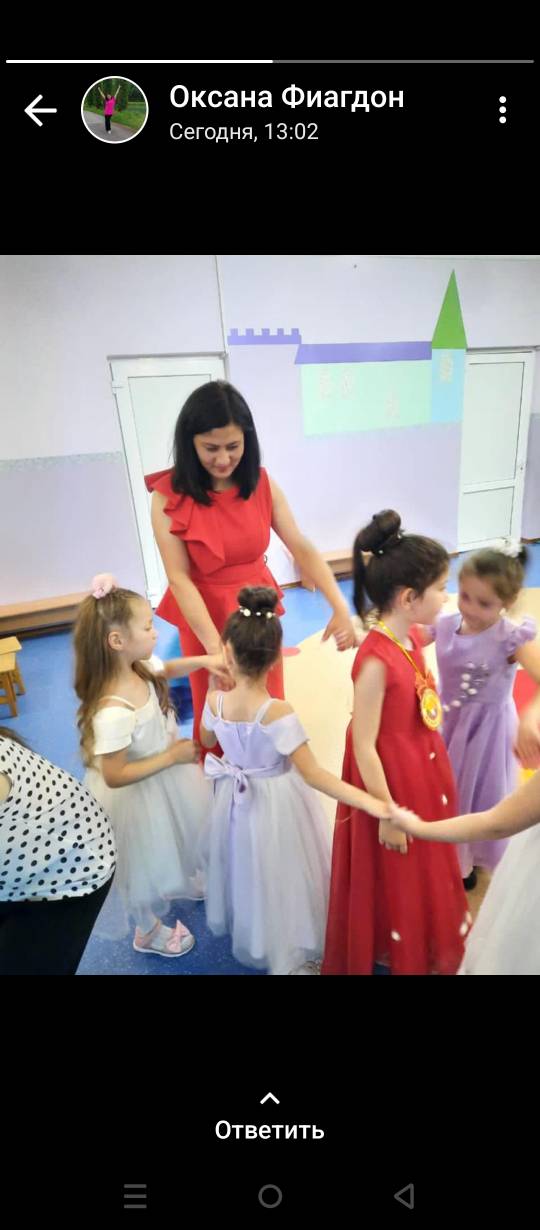 - любите детей и относитесь к ним как к своим;- помните об индивидуально-психологических особенностях развития каждого ребенка;- приобщайте ребенка в доступной форме к социальным и нравственным нормам;- необходимо наладить контакт с родителями детей, поступающих в дошкольное учреждение;- проводите консультации и беседы с родителями, знакомьте с режимом дня детского сада, с требованиями к ребенку;- по возможности посетите семью ребенка, узнайте о привычках и интересах детей;- проводите родительские собрания до поступления детей в детский сад.        В своей работе воспитатели должны использовать анкетирование, посещения ребенка на дому, папки-передвижки, наглядные формы педагогической пропаганды (стенды), консультации для родителей, беседы с родителями, родительские собрания.